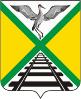  СОВЕТ МУНИЦИПАЛЬНОГО РАЙОНА                                                     «ЗАБАЙКАЛЬСКИЙ РАЙОН»РЕШЕНИЕп.г.т.Забайкальск29 декабря 2021 года                                                                                             № 51О внесении изменений в решение Совета муниципального района «Забайкальский район» от 24.11.2021 года №28 «Об утверждении Положения о муниципальном контроле на автомобильном транспорте и в дорожном хозяйстве на территории муниципального района «Забайкальский район», на территории сельских поселений муниципального района «Забайкальский район»В целях приведения муниципального нормативного правового акта в соответствие с действующим законодательством, руководствуясь статьей 24 Устава муниципального района «Забайкальский район», Совет муниципального района «Забайкальский район» решил:1. Внести изменения в решение Совета муниципального района от 24.11.2021 года №28 «Об утверждении Положения о муниципальном контроле на автомобильном транспорте и в дорожном хозяйстве на территории муниципального района «Забайкальский район», на территории сельских поселений муниципального района «Забайкальский район» следующего содержания:- абзац 3 подпункта 4.6.6. пункта 4.6 раздела 4 исключить.2. Настоящее решение вступает в силу с 01 января 2022 года. 3. Опубликовать (обнародовать) настоящее решение в порядке, установленном Уставом муниципального района «Забайкальский район»  и разместить  на официальном сайте муниципального района «Забайкальский район» в информационно-телекоммуникационной сети «Интернет» www.zabaikalskadm.ruИ.о. Главы муниципального района «Забайкальский район»                                                            В.Н. Беломестнова